ANEXAR AO PASSAPORTE TÉCNICOVALIDAÇÃOVIATURA                                                                                                                                                                                                                                                     Qualquer substituição de algum dos elementos de segurança, deverá ser comunicado por escrito pelo Concorrente, ao Delegado Técnico ou ao Comissário Técnico Chefe.                                                 Etiquetas de IdentificaçãoNorma / Standard                          FIA 8853/98 / HANS   FIA 8854/98                                        FIA 8853/98 / FHR                  FIA 8854/98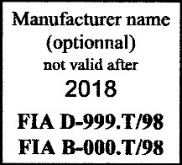 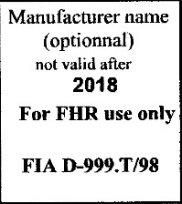 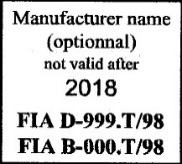 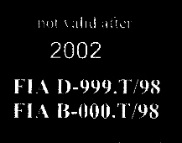 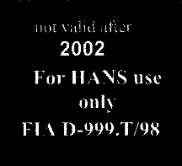 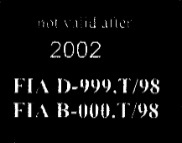 Etiquetas FIAFIA LabelsEtiquetas de HomologaçãoNorma / Standard         FIA 8853/98  /  HANS                 FIA 8854/98                             FIA 8853/98  /  FHR                      FIA 8853/98 & 8854/98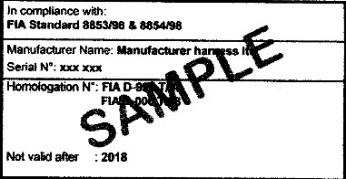 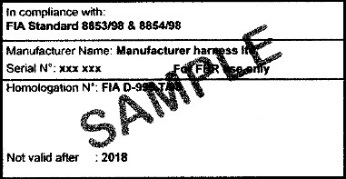 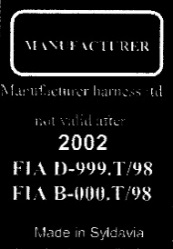 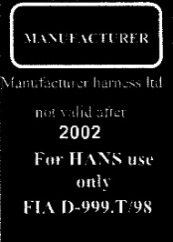 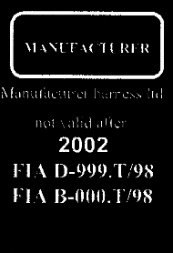 Etiquetas FIAFIA LabelsNorma StandardNúmero Homologação Homologation NumberMarcaMakeNº Pontos Fixação / Nº of attachments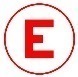 Número Homologação                                           Homologation NumberProdutoProducts  Data Fabrico ou da Última Revisão                                                 Manufacturer or Last Serviced Date                                             Norma / Standard                               FIA 8855-1999                                FIA 8855-1999              Nova Etiqueta FIA 8855-1999                            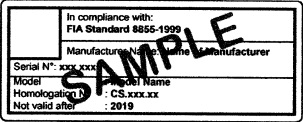 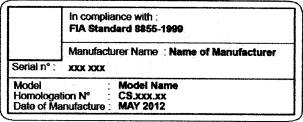 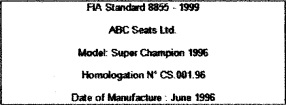 Etiquetas FIA / FIA Labels                                                                    Caduca em / Not valid after 31.12.2016Norma /Standard                                  FIA 8862-2009                                  FIA 8862-2009                                  Nova Etiqueta FIA 8862-2009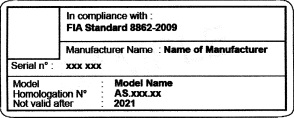 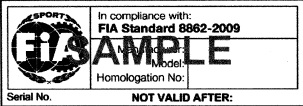 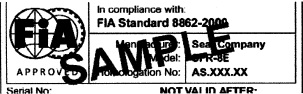 Etiquetas FIA / FIA Labels                                                                                            Caducam em / Not valid after 31.12.2021 NormaStandard Número de HomologaçãoHomologation NumberMarca MakeModelo ModelNorma / Standard                                         FIA FT3-1999 / FT3.5 / FT5                         Nova Etiqueta FIA FT3-1999 / FT3.5 / FT5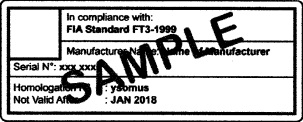 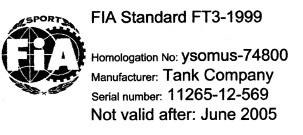 Etiquetas FIA / FIA Labels                                                       Caduca em / Not Valid after 31.12.2017                                                                                                     Número de Série                                                                                      Marca                                                                                                                                                                            Serial Number                                                          MakeData de Fabricação                                                                                        Data Revisão          Production Date                                                                                              Review Date  CONFORME ANEXO J ao CDI (Art. 253 ou 259 ou 283)          Nº Desenho FIA (Anexo J)Nº (VO) Ficha HomologaçãoNº (VO) Homologation FormNúmero Homologação                                                  Homologation Number                                                                       Número de SérieSerial Number                                                                                                             FabricanteManufacturerO signatário e titular da licença, declara conhecer os Regulamentos de Segurança FIA aplicáveis à viatura que inscreve, e assume inteira responsabilidade pela veracidade das informações prestadas neste documento, cuja apresentação é obrigatória nas verificações técnicas iniciais de cada prova.DELEGADO TÉCNICO ouCOMISSÁRIO TÉCNICO CHEFE NOME e APELIDO(Maiúsculas)ASSINATURAMARCAMODELO MATRÍCULANÚMERO CHASSISNÚMERO CHASSISNÚMERO CHASSISPASSAPORTE TÉCNICO NºPASSAPORTE TÉCNICO NºFICHA de HOMOLOGAÇÃO NºFICHA de HOMOLOGAÇÃO Nº1 – CINTOS DE SEGURANÇA       HARNESSESPILOTOCOPILOTO2 – EXTINTORES      ESTINGUISHERSSISTEMA INSTALADOSISTEMA MANUALEX  Nº EXTINTORES3 – BANCOS      SEATSPILOTOCOPILOTO4 – RESERVATÓRIO DE SEGURANÇA FT 3; FT 3.5 ; FT 5       SAFETY FUEL BLADERS FT3 ; FT 3.5 ; FT 55 – ARMADURA SEGURANÇA       SAFETY CAGENº da COQUEDATAASSINATURA (Concorrente / Piloto)Nº LICENÇA